Freagairt ar spreagadh- Plandaí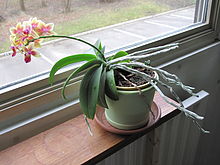 Cuspóirí léann:Sainmhínigh: Spreagadh, Freagairt, Trópacht, Fotatrópacht, Geotrópacht, Tigmeatrópacht, Hidreatrópacht & Ceimitrópacht.Tabhair samplaí do Fota. & GeotrópachtaíSainmhínigh- Fás riailithe & conas a taistalaíonn said sa planda.Éifeacht na Tionscnóirí fáis (promoters) &  Coscairí fáis (inhibitors) ar plandaí.Aon 2 úsáid a baintear as fás riailithóiríTURG- Éifeacht IAA (indóilaigéad aicéiteach) ar fás fíocháin planda4 oiriúnt fisiciúil & 4 cinn ceimiceadh ag plandaí le haghaidh cosaint(Ard) suíomh déantús, feidhm & éifeacht Áicsín.(Ard) Cuir síos ar freagairt an planda d’aon spreagadh eismheanach.---------------------------------------------------------------------------------------------------------5 príomh cineál trópachtAn FhótatrópachtAn GheotrópachtAn HidreatrópachtAn TigmeatrópachtAn CheimeatrópachtIompraítear formhór dóibh sna fíochán soithíoch ach idirleathann chuid dóibh ó chill go cill.príomh cineál fás riailitheach: Tionscnóirí (promotors) & Coscairí (inhibitors) fáis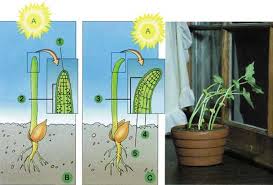 (Ard) Tionscnóirí:Roinnt áicsín, IAA an ceann is tábhachtaí. Déantar é i mbarr an péacán , i nduilleoga óga & i síolta.Feidhmeanna:    Spreagadh fadú an gasSpreagadh fás an fréamhFabhrú na dtorthaíCosc ar taobh craobhachaBainteach le fótatrópacht & geotrópacht   Coscairí FáisÉitiléinAn t-aon fás riailitheach gur gás iad. Treisíonn sí le aibiú na dtorthaí.Blas na dtorthaíDath na dtorthaíÉiríonn fíochán na dtorthaí bog.Fás Riailitheach Saorga:Déanta sa saotharlann chun cosc a cuir ar fás/ fás a spreagadh.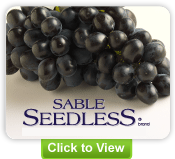 *(2-4-D)- Déantús fiailcíd (Weedkiller) * NAA  - (Naftailéin aigéad aicéiteach) Pudair chun fás tapa fréamhacha a  spreagadh* Caora Fíniúna gan síolta a dhéanamh dúinn Cosaint Plandaí – oiriúintí plandaí do chosaint: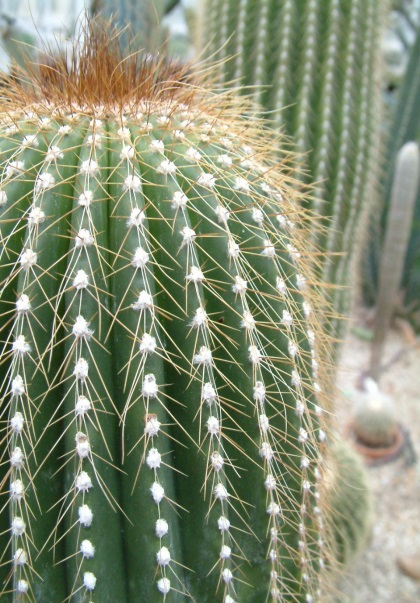 Oiriúintí Struchtúrach:Coirt (bark)Dealga (thorns) m.sh. róis, driseacha smeara dhubhaCealla gardála a dúnann stomaí na duillí‘stingers’ ar neantógaOiriúintí Ceimiceach:Dí nádúrúchán einsímí a chosc– próitéiní speisialta a scaoiltear nuair a théann an teocht thar 40oCPhytoalexins, próitéiní a trideann in aghaidh galarnimh chun iad féin a chosaintTurgnamh!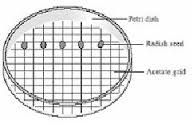 CineálSamplaFeidhmTionscnóirí FáisAicsinIAA – indóilaigéad aicéiteachFadú na gceallCoscairí FáisAigéad ScoitheachAigéad ScoitheachSuanacht, cosc ar fásCoscairí FáisÉitéin (éitiléin)Éitéin (éitiléin)Aibiú na dtorthaí (bananas)